Your recent request for information is replicated below, together with our response.I would like to make a Freedom of Information request pertaining to which version of the application software known as "Traffilog" that Police Scotland utilise with respect to Vehicle Telematics? Can you also confirm that "Traffilog" is a web based platform?Having considered your request in terms of the above Act, I would first of all advise you that Police Scotland’s priority is to keep the people of Scotland safe.  The information sought is held by Police Scotland, but I am refusing to provide it in terms of section 16(1) of the Act on the basis that the following exemptions apply:Section 35(1)(a)&(b) - Law EnforcementSection 39(1) - Health and SafetyWhilst it is in the public domain that Police Scotland use the Traffilog software, it is assessed that further details as to the specifications of the software and the system architecture are not suitable for public disclosure.Information that undermines the operational integrity of policing activity will clearly adversely affect public safety and have a negative impact on law enforcement. Turning first to the matter of public interest, the key test is to establish whether, in all the circumstances of the request, the public interest in confirming or denying the information is held is not outweighed by maintaining the exemption(s).Whilst accountability for public funds and better informing the public debate on a matter of significant concern may favour disclosure, ensuring the integrity of the police response to criminal activity and ultimately, keeping people safe from harm is paramount.  If you require any further assistance please contact us quoting the reference above.You can request a review of this response within the next 40 working days by email or by letter (Information Management - FOI, Police Scotland, Clyde Gateway, 2 French Street, Dalmarnock, G40 4EH).  Requests must include the reason for your dissatisfaction.If you remain dissatisfied following our review response, you can appeal to the Office of the Scottish Information Commissioner (OSIC) within 6 months - online, by email or by letter (OSIC, Kinburn Castle, Doubledykes Road, St Andrews, KY16 9DS).Following an OSIC appeal, you can appeal to the Court of Session on a point of law only. This response will be added to our Disclosure Log in seven days' time.Every effort has been taken to ensure our response is as accessible as possible. If you require this response to be provided in an alternative format, please let us know.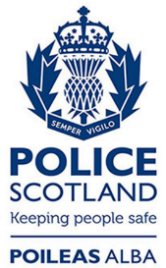 Freedom of Information ResponseOur reference:  FOI 23-3088Responded to:  xx December 2023